ПОЛОЖЕНИЕо проведении муниципального конкурса патриотической песни «Пою моё Отечество»Общие положенияНастоящее положение определяет порядок организации и проведения муниципального конкурса патриотической песни «Пою моё Отечество» (далее – Конкурс) Организатором Конкурса является МБУ ДО «Каменский многопрофильный образовательный центр». Цели и задачи КонкурсаЦелью Конкурса является патриотическое воспитание детей и подростков, выявление и поддержка одаренной молодёжи в области вокального искусства.Задачи Конкурса:обеспечение условий духовно-нравственного, патриотического воспитания детей и молодежи средствами вокального искусства;воспитание художественного вкуса и приобщение молодых исполнителей к лучшим образцам отечественной культуры и искусства;поддержка творческой активности обучающихся, оказание помощи молодым вокалистам в творческом росте.Условия участия в КонкурсеУчастники Конкурса – юные вокалисты, обучающиеся в учреждениях всех типов и видов независимо от ведомственной принадлежности.Конкурс проводится в следующих возрастных категориях: 7 - 8 лет, 9 - 11 лет, 12-14 лет, 15 - 18 лет. Номинации Конкурса:академический вокал (солисты, малые формы, ансамбли, хоры);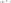 эстрадный вокал (солисты, малые формы, ансамбли, хоры); народное пение (солисты, малые формы, ансамбли, хоры); творческий педагог (солисты).Участники представляют на Конкурс одно произведение патриотического характера. Продолжительность произведения  не более пяти минут. Сценический костюм артиста должен соответствовать тематике и направлению номера и Конкурса.Для участия в Конкурсе необходимо до 21 апреля 2022 года направить в оргкомитет на электронную почту metod.oo1061@mail.ru с пометкой «Пою моё Отечество»:заявку на участие в формате Word (Приложение № 1);согласия на обработку персональных данных в формате PDF (Приложение №2 и Приложение №3).Участники, не предоставившие заявку, согласия и квитанцию об оплате или представившие позднее указанного срока, к участию в Конкурсе не допускаются.Отсутствие, частичное представление или неполное заполнение документов Конкурса, дает основание организатору не допускать к участию в Конкурсе.Ответственность за жизнь и здоровье участников несет направляющая сторона (педагоги, родители, законные представители).Место и сроки проведенияКонкурс проводится 28 апреля 2022 г. в 10.00 часов на базе МБУК «Культурно – информационный центр» (Районный дворец культуры) по адресу: г.Камень-на-Оби                      ул. Ленина, 29, регистрация участников с 09.00ч. до 09.45ч. Очередность выступлений  уточняется на регистрации.В случае форс-мажорных обстоятельств (природные катаклизмы, карантин, эпидемия и т.п.) организаторы Конкурса оставляет за собой право изменить сроки проведения конкурса.  В случае введения ограничений на проведение массовых мероприятий конкурсные работы можно будет представить заочно в формате видео. Информация об изменении сроков или формата проведения конкурса будет размещена на сайте  https://кмоц.дети.Состав жюриСостав жюри Конкурса формируется до 25 апреля 2022. В целях создания условий для принятия объективных и беспристрастных решений жюри, его состав оглашается в день Конкурса. Жюри Конкурса формируется из специалистов культуры и образования Каменского района.Подведение итогов Конкурса и награждениеВыступления участников оцениваются по следующим критериям: вокальное мастерство, соответствие репертуара возрасту и исполнительским возможностям участника, сценическая культура. Жюри оценивает исполнение участников по 10-бальной системе. Итоги фиксируются протоколом.По результатам Конкурса в каждой номинации каждой возрастной категории конкурсантам, занявшим 1-е, 2-е, 3-е места, присваивается звание Лауреата I, II, III степеней и вручается диплом.Конкурсанты, не получившие звания Лауреата, награждаются дипломами участника.Итоги Конкурса будут размещены на сайте  https://кмоц.дети в разделе «Итоги».Финансирование конкурсаФинансирование Конкурса осуществляется за счет привлечённых средств (целевой взнос), согласно смете расходов. Целевой взнос за участие в Конкурсе (солист – 300 руб., малые формы, ансамбли, хоры – 500 руб.) необходимо внести на расчетный счет МБУ ДО «КМОЦ» (Приложение №4) до 26 апреля 2022г. и отправить квитанцию об оплате в формате JPG или PDF на электронную почту metod.oo1061@mail.ru с пометкой Целевой взнос ПМО.Контактные данныеАдрес оргкомитета Конкурса: 658700, г. Камень-на-Оби, ул. Громова,19, МБУ ДО «Каменский многопрофильный образовательный центр», тел.: 2-52-22, e-mail: metod.oo1061@mail.ru, сайт учреждения: https://кмоц.детиКоординатор Конкурса Булах Светлана Николаевна.  Заключительные положенияНастоящее положение вступает в силу с момента утверждения приказом  МБУ ДО «КМОЦ».Оргкомитет оставляет за собой право вносить изменения в количество возрастных категорий участников и наименования номинаций.Вопросы, не отражённые в настоящем положении, решаются оргкомитетом Конкурса, исходя из своей компетенции, в рамках сложившейся ситуации и в соответствии с действующим законодательством Российской Федерации.Приложение №1Заявкана участие в муниципальном конкурсе патриотической песни «Пою моё Отечество» Приложение №2Письменное согласие обучающегося, родителя (законного представителя)на обработку персональных данныхЯ, ______________________________________________________________________,законный представитель________________________________________________________                                                                                                                         (кем приходится обучающемуся) обучающегося ________________________________________________________________,                                                                      (ФИО обучающегося) 	       (дата рождения)проживающего по адресу _______________________________________________________ _____________________________________________________________________________В соответствии с Федеральным законом от 27.07.2006 № 152-ФЗ «О персональных данных» даю согласие МБУ ДО «Каменский многопрофильный образовательный центр» на обработку, включая сбор, систематизацию, накопление, хранение, уточнение (обновление, изменение), использование, распространение, в том числе передачу третьим лицам, обезличивание, блокирование, уничтожение, а также предоставление доступа неограниченного круга лиц к персональным данным _____________________________________________________________________________.                                                                                                      (ФИО обучающегося)Согласие вступает в силу со дня его подписания и действует в течение неопределенного срока. Согласие может быть отозвано мною в любое время на основании моего письменного заявления.«____»________________20___г.   ________________________    ______________________                                                                                                                         (подпись)                                                          ФИО                                                                                                                                                                                 Приложение №3Письменное согласие работника, на обработку персональных данныхЯ____                               ___________________________________________________, являюсь ____________________________________________________________________________ (наименование должности)в ____________________________________________________________________________(наименование учреждения)В соответствии с Федеральным законом от 27.07.2006 № 152-ФЗ «О персональных данных» даю согласие МБУ ДО «Каменский многопрофильный образовательный центр» на обработку, включая сбор, систематизацию, накопление, хранение, уточнение (обновление, изменение), использование, распространение, в том числе передачу третьим лицам, обезличивание, блокирование, уничтожение, а также предоставление доступа неограниченного круга лиц к моим персональным данным.Согласие вступает в силу со дня его подписания и действует в течение неопределенного срока. Согласие может быть отозвано мною в любое время на основании моего письменного заявления.  «____»________________20___г.    _______________________    ______________________                                                                                 (подпись)                                                           ФИО                    Приложение №4Реквизиты для оплаты целевого взносаКОМИТЕТ АДМ. КАМЕНСКОГО Р-НА АЛТ. КРАЯ ПО ФНКП 
(МБУ ДО "КМОЦ" л/с 20176Э39690)ИНН: 2207009405КПП: 220701001ОГРН: 1132207000023БИК: 010173001ОКТМО: 01616101Наименование банка: ОТДЕЛЕНИЕ БАРНАУЛ БАНКА РОССИИ//УФК по Алтайскому краю г.БарнаулРас/сч.: 03234643016160001700Кор.сч.: 40102810045370000009КБК: 00000000000000000150 Адрес: 658700 Алтайский край, г. Камень-на-Оби, ул. Громова, 19. Тел. (38584) 2-25-17В назначении платежа обязательно указывать: Целевой взнос за участие в конкурсе «Пою моё Отечество», Ф.И.О. участника.Приложение 1к приказу МБУ ДО «КМОЦ»от 01.04.2022 №38-О Номинация (как в положении)Номинация (как в положении)Номинация (как в положении)Номинация (как в положении)Номинация (как в положении)Номинация (как в положении)Возрастная категория (как в положении)Возрастная категория (как в положении)Возрастная категория (как в положении)Возрастная категория (как в положении)Возрастная категория (как в положении)Возрастная категория (как в положении)№Фамилия, имя исполнителя или название группы исполнителей (фамилия и имя участников ансамбля) Учреждение (полное название, телефон, факс, 
e-mail)Название номеров (автор музыки и слов)Руководитель (ФИО, номер мобильного телефона, e-mail)Необходимое техническое оснащение